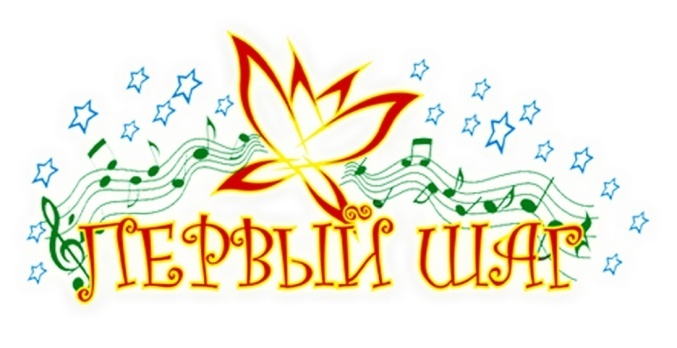 ЗАЯВКАна участие в IX-м открытомгородском  вокальном конкурсе «ПЕРВЫЙ ШАГ - 2018».1. Исполнитель (солист\ансамбль с указанием кол-ва участников в нём) ________________________________________________________________ ;2. Наименование учреждения где занимается исполнитель (конт.информация)_________________________________________________________________________;   3. Исполнитель эстрадной или русской народной песни (указать обязательно!)___________________________________________________________________;     4. Возраст солиста (число, месяц, год рождения)__________________________;    (средний возраст для ансамбля)                         ___________________________ ;5. Творческий стаж исполнителя      ____________ ;6. Руководитель исполнителя (Ф.И.О., звания – если имеются)     ____________________________________________________________________________________________________________________________________________________; 7. Информация об участии исполнителя в наиболее значимых фестивалях, конкурсах (год, город, степень лауреатства)            1.__________________________________________________________________________;2. __________________________________________________________________________; 8. Название конкурсного произведения (авторство по возможности):1. __________________________________________________________________________.9. Используемый магнитоноситель  ________________________________________ .10. Исполнителю народной песни, указать вид аккомпанимента: ___________________________ .11. Наличие бэк-вокала (количество человек) ______________,12 Наличие подтанцовки (количество человек) ______________ . М.П.Руководитель направляющейорганизации_____________________________    (подпись, расшифровка)«___» __________________ 2018г.